Supplementary MaterialRebers et al. Recall and retention of consent procedure contents and decisions: results of a randomized controlled trialQuestionnaire procedurePatients were sent a questionnaire approximately six weeks after the intervention. Respondents to this questionnaire were sent a second questionnaire, six months after the intervention. Both questionnaires contained questions about whether respondents remembered that it had been communicated to them that they had control over the use of their tissue, which consent procedure they had experienced and the nature of the procedure, and which action they had taken (e.g., returned the form or no action taken). The first, longer questionnaire also contained questions about whether the respondent remembered receiving or taking the general brochure or receiving the specific brochure. The questionnaire included a copy of the front page of the general brochure of the hospital the patient visited and of the specific brochure to ensure that the patient understood to which materials the questionnaire referred. This questionnaire also contained a question about whether the respondent remembers a conversation with a hospital employee about residual tissue use. There were four options for respondents who remembered a conversation: a conversation with the physician, a nurse, a desk clerk, or a hospital employee with an unknown occupation. Other options were ‘no’ or ‘I don’t know’. Respondents indicating that they remembered a conversation with a desk clerk were excluded from the respondents who indicated remembering the conversation, because it was highly unlikely that such a conversation actually took place. Respondents who chose one of the positive response options completed a follow-up question about whether they remembered being asked during that conversation for permission to use their residual tissue. Translation (Dutch-English) of questions discussed in this paperSix-week assessment2)  Did you receive or take the general brochure of the hospital?Yes				→ ( continue with question 3  )No				→ ( continue with question 7  )I don’t know			→ ( continue with question 7  )7)  Did you receive the specific brochure about scientific research with residual tissue?Yes				→ ( continue with question 8  )No				→ ( continue with question 13  )I don’t know			→ ( continue with question 13  )14)  Did you talk with an employee of the hospital about scientific research with tissue that is left over after treatment (i.e., surgery) or diagnostic research? (multiple answers possible)□	Yes, with the physician		→ (continue with question 15  )□	Yes, with a nurse			→ (continue with question 15  )□	Yes, with a desk clerk			→ (continue with question 15  )□	Yes, with a hospital employee, I don’t remember his/her function	 					→ (continue with question 15  )□	No 					→ (continue with question 16  )□	I don’t know		 		→ (continue with question 16  )15)  During this conversation, were you asked to decide about consenting to future scientific research with your residual tissue?O	Yes, I was asked to decide at that momentO	Yes, I was asked to decide at a later momentO	NoO	I don’t knowO	Other, namely……………………………………………………………………………………21)  Were you told in the hospital, during a conversation or through a brochure, that you could decide whether your residual tissue could be used for scientific research?	O	Yes, I was told I could			→ (continue with question 22 )	O	No, I was not told I could		→ (continue with question 31 )	O	I don’t remember			→ (continue with question 31 )24)   How could you indicate whether your residual tissue could or could not be used for scientific research?	O	I did not have to do anything if I agreed to the use; I had to fill in a form if I did not agree to the use.				→ (continue with question 25 )	O	I did not have to do anything if I agreed to the use; I had to tell the physician or nurse if I did not agree to the use.									→ (continue with question 27 )	O	I had to fill in and return a form with my decision.									→ (continue with question 29 )	O	I don’t remember					→ ( continue with question 31 )25)  Did you, or did you not fill in the form to indicate that your tissue could not be used?	O	I did not fill in the form		→ (continue with question 26 )	O	I did fill in the form			→ (continue with question 31 )	O	I don’t remember			→ (continue with question 31 )26)   Why did you not fill in the form? (multiple answers possible)□	I wanted my residual tissue to be used for scientific research.□	I forgot	□	I had other things on my mind	□	I did not think it was important (enough)	□	I was too ill	□	I was still in doubt	□	Other, namely............................................................................................		→ ( continue with question 31 )27)   Did you, or did you not tell your physician or nurse that your residual tissue could not be used?	O	I did not tell my physician or nurse				→ (continue with question 28 )O	I did tell my physician or nurse that my residual tissue could not be used										→ (continue with question 31 )	O	I don’t remember						→ (continue with question 31 )28)   Why did you not tell your physician or nurse? (multiple answers possible)□	I wanted my residual tissue to be used for scientific research.□	I forgot	□	I had other things on my mind	□	I did not think it was important (enough)	□	I was too ill	□	I was still in doubt	□	Other, namely............................................................................................		→ ( continue with question 31 )29)   Which decision did you indicate on this form?	O	I indicated that my residual tissue may be used→ ( continue with question 31 )	O	I indicated that my residual tissue may not be used	→ ( continue with question 31 )O	I did not fill in the form (yet)	→ ( continue with question 30 )	O	I don’t remember			→ ( continue with question 31 )30)   Why did you not fill in the form (yet)? (multiple answers possible)□	I forgot	□	I had other things on my mind	□	I did not think it was important (enough)	□	I was too ill	□	I was still in doubt	□	Other, namely............................................................................................Six-month assessment1)  Were you told in the hospital, during a conversation or through a brochure, that you could decide whether your residual tissue could be used for scientific research?	O	Yes, I was told I could			→ (continue with question 2 )	O	No, I was not told I could		→ (continue with question 9 )	O	I don’t remember			→ (continue with question 9 )2)   How could you indicate whether your residual tissue could or could not be used for scientific research?	O	I did not have to do anything if I agreed to the use; I had to fill in a form if I did not agree to the use.				→ (continue with question 3 )O	I did not have to do anything if I agreed to the use; I had to tell the physician or nurse if I did not agree to the use.			→ (continue with question 5 )	O	I had to fill in and return a form with my decision.								→ (continue with question 9 )	O	I don’t remember				→ ( continue with question 9 )3)  Did you, or did you not fill in the form to indicate that your tissue could not be used?	O	I did not fill in the form		→ (continue with question 4 )	O	I did fill in the form			→ (continue with question 9 )	O	I don’t remember			→ (continue with question 9 )4)   Why did you not fill in the form? (multiple answers possible)□	I wanted my residual tissue to be used for scientific research.□	I forgot	□	I had other things on my mind	□	I did not think it was important (enough)	□	I was too ill	□	I was still in doubt	□	Other, namely............................................................................................		→ ( continue with question 9 )5)   Did you, or did you not tell your physician or nurse that your residual tissue could not be used?	O	I did not tell my physician or nurse				→ (continue with question 6 )O	I did tell my physician or nurse that my residual tissue could not be used										→ (continue with question 9 )	O	I don’t remember						→ (continue with question 9 )6)   Why did you not tell your physician or nurse? (multiple answers possible)□	I wanted my residual tissue to be used for scientific research.□	I forgot	□	I had other things on my mind	□	I did not think it was important (enough)	□	I was too ill	□	I was still in doubt	□	Other, namely............................................................................................		→ ( continue with question 9 )7)   Which decision did you indicate on this form?	O	I indicated that my residual tissue may be used→ ( continue with question 9 )	O	I indicated that my residual tissue may not be used	→ ( continue with question 9 )O	I did not fill in the form (yet)	→ ( continue with question 8 )	O	I don’t remember			→ ( continue with question 9 )8)   Why did you not fill in the form (yet)? (multiple answers possible)□	I forgot	□	I had other things on my mind	□	I did not think it was important (enough)	□	I was too ill	□	I was still in doubt	□	Other, namely............................................................................................Full questionnaires (in Dutch)Six-week assessment			        Consent studieToelichting bij het invullen van de vragenlijstDe vragenlijst bestaat uit groepjes vragen die over hetzelfde onderwerp gaan. Vóór elk groepje vragen wordt het onderwerp weergegeven in een grijsgekleurd tekstvak. Een voorbeeld ziet u hieronder: Bij sommige (groepjes) vragen kan meer achtergrondinformatie helpen de vraag te begrijpen en te beantwoorden. Dit soort informatie wordt als volgt weergegeven:Hier volgen nog een aantal extra aanwijzingen voor het invullen van de vragenlijst:Als u wilt, mag u opmerkingen of aanvullingen bij de vragen en antwoorden schrijven.Geef steeds één antwoord, tenzij anders staat aangegeven.Neem rustig de tijd om de vragen te beantwoorden.U bent niet verplicht alle vragen te beantwoorden.Als u folders heeft gekregen of gepakt over het gebruik van overgebleven lichaamsmateriaal dan vragen we u deze niet (opnieuw) te lezen voor u de vragenlijst in gaat vullen.Als u zich bij het geven van een antwoord vergist, zet dan een kruis door het verkeerde antwoord en kleur het vakje bij het juiste antwoord in: Het verkeerde antwoord.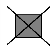  Het goede antwoord.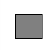 1)   Zijn onderstaande stellingen juist of onjuist?2)  Heeft u de algemene folder van het ziekenhuis gekregen of gepakt? 	O	Ja				→ ( ga door met vraag 3  )O	Nee 				→ ( ga door met vraag 7  )O	Ik weet het niet	 	→ ( ga door met vraag 7  )3)  Heeft u de informatie over wetenschappelijk onderzoek met overgebleven lichaamsmateriaal in deze folder gelezen?     O	Ja, helemaal		→ ( ga door met vraag 4  )			O	Ja, deels		→ ( ga door met vraag 4  )					O	Nee			→ ( ga door met vraag 7  )				4)  Vond u de informatie over overgebleven lichaamsmateriaal in deze folder makkelijk of moeilijk te begrijpen?  O	Erg makkelijkO	MakkelijkO	Niet makkelijk, niet moeilijkO	MoeilijkO	Erg moeilijk5)  Wat vond u van de lengte van de informatie over overgebleven lichaamsmateriaal in de folder? O	Te langO	Precies goedO	Te kort6)  Heeft u informatie over wetenschappelijk onderzoek met overgebleven lichaamsmateriaal gemist in deze folder? O	Ja, nl...................................................................................................................O	NeeO	Ik weet het niet7)  Heeft u de specifieke folder over wetenschappelijk onderzoek met overgebleven lichaamsmateriaal gekregen? 	O	Ja				→ ( ga door met vraag 8  )O	Nee 				→ ( ga door met vraag 13  )O	Ik weet het niet	 	→ ( ga door met vraag 13  )8)  Heeft u de informatie over wetenschappelijk onderzoek met overgebleven lichaamsmateriaal in deze folder gelezen?   O	Ja, helemaal		→ ( ga door met vraag 9  )				O	Ja, deels		→ ( ga door met vraag 9  )					O	Nee 			→ ( ga door met vraag 13  )	9)  Vond u de informatie over overgebleven lichaamsmateriaal in deze folder makkelijk of moeilijk te 	begrijpen?  O	Erg makkelijkO	MakkelijkO	Niet makkelijk, niet moeilijkO	MoeilijkO	Erg moeilijk10)  Wat vond u van de lengte van de informatie over overgebleven lichaamsmateriaal in de folder? O	Te langO	Precies goedO	Te kort11)  Heeft u informatie over wetenschappelijk onderzoek met overgebleven lichaamsmateriaal gemist in deze folder? O	Ja, nl..............................................................................................................................O	NeeO	Ik weet het niet12)   In welke folder, de algemene folder of de specifieke folder, vond u de informatie over overgebleven lichaamsmateriaal beter?	O	Ik heb ze niet (allebei) gelezen	O	In de algemene folder	O	In de specifieke folder	O	Ik vond ze allebei even goed/slecht13)  Vindt u dat patiënten in het ziekenhuis een specifieke (uitgebreide) folder over lichaamsmateriaal en wetenschappelijk onderzoek moeten krijgen of moet deze informatie volgens u kort in de algemene folder over de ziekenhuisopname staan?O	Dit moet in een specifieke folder staanO	Dit moet in de algemene folder staanO	Dit moet zowel in een specifieke als in de algemene folder staanO	De patiënt hoeft over lichaamsmateriaal geen schriftelijke informatie te krijgen O	Het maakt mij niet uit in welke folder de informatie staatO	Anders, nl...............................................................................................................14)   Heeft u met iemand van het ziekenhuis gesproken over wetenschappelijk onderzoek met lichaamsmateriaal dat is overgebleven na een behandeling (bijvoorbeeld een operatie) of diagnostisch onderzoek? (meerdere antwoorden mogelijk)□	Ja, met de arts				→ ( ga door met vraag 15  )□	Ja, met een verpleegkundige		→ ( ga door met vraag 15  )□	Ja, met een baliemedewerker		→ ( ga door met vraag 15  )□	Ja, met een ziekenhuismedewerker, weet niet welke functie	 → ( ga door met vraag 15  )□	Nee 				→ ( ga door met vraag 16  )□	Ik weet het niet	 	→ ( ga door met vraag 16  )15)  Bent u in dat gesprek gevraagd om te beslissen over het geven van toestemming voor toekomstig wetenschappelijk onderzoek met uw overgebleven lichaamsmateriaal?O	Ja, er is mij gevraagd op dat moment te beslissenO	Ja, er is mij gevraagd op een later moment te beslissenO	NeeO	Ik weet het nietO	Anders, nl……………………………………………………………………………………16)   Had u graag langer met uw arts of met een ziekenhuismedewerker willen spreken over één of meerdere van de volgende onderwerpen? (meerdere antwoorden mogelijk)□	Uw ziekte, diagnose of behandeling□	Wetenschappelijk onderzoek met uw overgebleven lichaamsmateriaal□	Wetenschappelijk onderzoek met speciaal voor dat onderzoek (extra) afgenomen lichaamsmateriaal□	Een ander onderwerp, namelijk............................................................................	□	Nee, ik had nergens langer over willen spreken17) Hieronder staan zes meningen over het ontvangen van schriftelijke informatie over overgebleven lichaamsmateriaal. Kunt u aangeven in hoeverre u het met deze meningen eens of oneens bent? Ook als u geen schriftelijke informatie heeft ontvangen of gelezen kunt u deze vraag beantwoorden.18) Hieronder staan zes meningen over het ontvangen van mondelinge informatie over overgebleven lichaamsmateriaal. Kunt u aangeven in hoeverre u het met deze meningen eens of oneens bent? Ook als u geen mondelinge informatie heeft ontvangen of gelezen kunt u deze vraag beantwoorden.19)   Van welke personen had u het goed gevonden als zij u mondeling geïnformeerd hadden over overgebleven lichaamsmateriaal?20)   Wist u, vóórdat u deze vragenlijst invulde, dat het lichaamsmateriaal dat bij u verwijderd is/wordt opgeslagen zou worden?O	Ja, dat wist ik					O	Nee, dat wist ik niet			21)   Is u in het ziekenhuis, in een gesprek of door middel van een folder, meegedeeld dat u zelf kon bepalen of uw overgebleven lichaamsmateriaal voor wetenschappelijk onderzoek gebruikt mocht worden?	O	Ja, dit is mij meegedeeld			→ ( ga door met vraag 22 )	O	Nee, dit is mij niet meegedeeld		→ ( ga door met vraag 31 )	O	Ik weet het niet meer				→ ( ga door met vraag 31 )22)  Heeft u in het ziekenhuis vragen gesteld om beter te kunnen beslissen over toekomstig wetenschappelijk onderzoek met uw overgebleven lichaamsmateriaal?O	Nee O	Ja, nl.............................................................................................................	.....................................................................................................................23)   Welke bron of bronnen van informatie heeft u gebruikt om te kunnen beslissen over toekomstig 	wetenschappelijk onderzoek met uw overgebleven lichaamsmateriaal? (meerdere antwoorden 	mogelijk)	□	Ik heb (nog) niet besloten	□	De algemene folder	□	De specifieke folder	□	De mondelinge informatie van de arts of verpleegkundige	□	Ik had geen informatie nodig om te beslissen	□	Een andere bron, namelijk.............................................................................24)   Op welke manier kon u toen aangeven of uw overgebleven lichaamsmateriaal wel of niet voor wetenschappelijk onderzoek gebruikt mocht worden?		O	Als het wel gebruikt mocht worden hoefde ik niets te doen; als het niet gebruikt mocht 	worden moest ik een formulier invullen.		→ ( ga door met vraag 25 )	O	Als het wel gebruikt mocht worden hoefde ik niets te doen; als het niet gebruikt mocht 	worden moest ik dit aan de arts of verpleegkundige doorgeven.									→ ( ga door met vraag 27 )	O	Ik moest een formulier met mijn keuze invullen en opsturen.									→ ( ga door met vraag 29 )	O	Ik weet het niet meer					→ ( ga door met vraag 31 )25)   Hebt u niets gedaan, of heeft u door middel van het formulier aangegeven dat uw lichaamsmateriaal niet gebruikt mocht worden?	O	Ik heb niets gedaan			→ ( ga door met vraag 26 )	O	Ik heb het formulier ingevuld		→ ( ga door met vraag 31 )	O	Ik weet het niet meer			→ ( ga door met vraag 31 )26)   Waarom hebt u niets gedaan? (meerdere antwoorden mogelijk)□	Ik wilde dat mijn overgebleven lichaamsmateriaal voor wetenschappelijk onderzoek gebruikt zou worden.□	Ik was het vergeten	□	Ik had andere dingen aan mijn hoofd	□	Ik vond het niet belangrijk (genoeg)	□	Ik was te ziek	□	Ik twijfelde nog	□	Anders, namelijk............................................................................................		→ ( ga door met vraag 31 )27)   Hebt u niets gedaan, of heeft u aan uw arts of verpleegkundige doorgegeven dat uw overgebleven lichaamsmateriaal niet gebruikt mocht worden?	O	Ik heb niets gedaan						→ ( ga door met vraag 28 )O	Ik heb aan mijn arts of verpleegkundige doorgegeven dat mijn overgebleven lichaamsmateriaal niet gebruikt mocht worden		→ ( ga door met vraag 31 )	O	Ik weet het niet meer						→ ( ga door met vraag 31 )28)   Waarom hebt u niets gedaan? (meerdere antwoorden mogelijk)□	Ik wilde dat mijn overgebleven lichaamsmateriaal voor wetenschappelijk onderzoek gebruikt zou worden.□	Ik was het vergeten	□	Ik had andere dingen aan mijn hoofd	□	Ik vond het niet belangrijk (genoeg)	□	Ik was te ziek	□	Ik twijfelde nog	□	Anders, namelijk............................................................................................		→ ( ga door met vraag 31 )29)   Wat hebt u op dit formulier aangegeven?	O	Ik heb aangegeven dat mijn overgebleven lichaamsmateriaal gebruikt mag worden→ ( ga door met vraag 31 )	O	Ik heb aangegeven dat mijn overgebleven lichaamsmateriaal niet gebruikt mag worden	→ ( ga door met vraag 31 )O	Ik heb het formulier (nog) niet ingevuld	→ ( ga door met vraag 30 )	O	Ik weet het niet meer			→ ( ga door met vraag 31 )30)   Waarom hebt u het formulier (nog) niet ingevuld? (meerdere antwoorden mogelijk)□	Ik was het vergeten	□	Ik had andere dingen aan mijn hoofd	□	Ik vond het niet belangrijk (genoeg)	□	Ik was te ziek	□	Ik twijfelde nog	□	Anders, namelijk............................................................................................31)   Als u nu voor de keuze zou staan om wel of geen toestemming te geven voor het gebruik van uw overgebleven lichaamsmateriaal voor wetenschappelijk onderzoek, welke keuze zou u dan maken?	O	Ik zou geen toestemming geven	O	Ik zou toestemming geven	O	Ik weet het niet32)   Hieronder staan vijf meningen over het zelf kunnen beslissen of uw overgebleven lichaamsmateriaal voor wetenschappelijk onderzoek gebruikt mag worden. Kunt u aangeven in hoeverre u het met deze meningen eens of oneens bent? Ook als u niet wist dat u zelf mocht beslissen of als u geen beslissing heeft genomen kunt u deze vraag beantwoorden. 33)  Hoe goed of slecht vindt u de manier waarop u geïnformeerd bent over wetenschappelijk onderzoek met overgebleven lichaamsmateriaal? O	Zeer goedO	GoedO	Niet goed, niet slechtO	SlechtO	Zeer slecht34)  Aan welke manier geeft u zelf de voorkeur?O	Manier 1O	Manier 2O	Manier 3O	Ik weet het niet / ik heb geen voorkeur	→ ( ga door met vraag 36 )35)   Hoe sterk is uw voorkeur voor de manier die u bij vraag 34 aangegeven heeft?O	Ik heb een zeer sterke voorkeurO	Ik heb een sterke voorkeurO	Ik heb een lichte voorkeurO	Ik heb een zeer lichte voorkeur36)  Welke manier is volgens u het beste voor patiënten in het algemeen?O	Manier 1O	Manier 2O	Manier 3O	Ik weet het niet	37)  Vaak kunnen er meerdere onderzoeken gedaan worden met één stukje overgebleven lichaamsmateriaal. Sommige patiënten willen liever elke keer opnieuw beslissen over ieder nieuw onderzoek dat met hun lichaamsmateriaal gedaan kan worden. Wat wilt u? O	Ik wil toestemming kunnen geven of weigeren voor ieder nieuw onderzoekO	Ik hoef niet iedere keer toestemming te kunnen geven of weigerenO	Anders, nl...............................................................................................................38)   Hoe sterk is uw voorkeur voor de manier van toestemming geven die u bij vraag 37 aangegeven heeft?O	Ik heb een zeer sterke voorkeurO	Ik heb een sterke voorkeurO	Ik heb een lichte voorkeurO	Ik heb een zeer lichte voorkeur39)   Hieronder staan negen soorten wetenschappelijk onderzoek die gedaan zouden kunnen worden met overgebleven lichaamsmateriaal. Als u vooraf kon kiezen voor welke soorten onderzoek met overgebleven lichaamsmateriaal u wel of geen toestemming zou geven, zou u dan toestemming geven voor onderstaande soorten onderzoek? 40)   Hieronder staan uitspraken die mensen kunnen doen over lichaamsmateriaal. Kunt u aangeven in 	hoeverre u het met deze uitspraken eens of oneens bent? 41)   Zou u in de onderstaande gevallen geïnformeerd willen worden over een onverwachte bevinding?42)   Als u niet over onverwachte bevindingen geïnformeerd zou worden, zou u dan toestemming geven voor het gebruik van uw overgebleven lichaamsmateriaal voor wetenschappelijk onderzoek?	O	Ik zou geen toestemming geven	O	Ik zou toestemming geven	O	Ik weet het niet43)  In Nederland mag wetenschappelijk onderzoek met overgebleven lichaamsmateriaal gedaan worden als de patiënt hiermee instemt en het onderzoek goedgekeurd wordt door een speciale commissie in het ziekenhuis. Hoeveel garantie biedt dit u dat onderzoek met uw lichaamsmateriaal verantwoord, ethisch en zinvol is?		O	Ruim voldoende		O	Voldoende		O	Niet voldoende, niet onvoldoende		O	Onvoldoende		O	Ruim onvoldoende44)  Lichaamsmateriaal van patiënten wordt bewaard zodat het eventueel gebruikt kan worden voor diagnose en behandeling als de patiënt opnieuw ziek zou worden. De beheerder van dit materiaal zorgt ervoor dat er altijd materiaal overblijft voor diagnose en behandeling. Hoe bezorgd bent u over de mogelijkheid dat uw lichaamsmateriaal opraakt door wetenschappelijk onderzoek dat er mee gedaan kan worden?	O	Helemaal niet bezorgd		O 	Niet bezorgd		O 	Niet bezorgd, niet onbezorgd		O	Bezorgd		O	Erg bezorgd45)   De volgende vragen gaan over dagelijkse bezigheden. Wordt u door uw gezondheid op dit moment beperkt bij deze bezigheden? Zo ja, in welke mate? 46)   Wilt u het hokje van het antwoord dat het beste bij u past aankruisen?47)   Hoe zeer bent u het eens of oneens met de volgende uitspraken?48)   Stel, u hebt al enige tijd last van hoofdpijn en duizeligheid. U bent bij de huisarts en deze vertelt u dat hij het niet helemaal vertrouwt en dat u naar de specialist moet voor een nogal vervelend onderzoek.49)   Stel, u werkt hard en bent veel te zwaar. Uw huisarts heeft al vaker gezegd dat dit onverstandig is. U bent bij hem en hij constateert een te hoge bloeddruk.50)  Stel, u hebt last van uw hart. U bent bij de specialist en hij adviseert een operatie. Hij vertelt dat u er vier maanden op moet wachten en dat niet zeker is of de operatie echt zal helpen.
51)   Stel, u gaat met niet al te ernstig lijkende darmklachten naar de dokter. Hij constateert een acute blindedarmontsteking en zegt dat u zo snel mogelijk geopereerd moet worden.52)  Welke diagnose (of uitslag) heeft u van uw arts gekregen? Als de diagnose nog niet bekend is, 	noteert u dan ‘onbekend’.	...................................................................................................................................................53)  Op welke manier is er voor deze ziekte of klachten lichaamsmateriaal bij u afgenomen? (meerdere antwoorden mogelijk)	□	Door middel van een operatie (er is lichaamsmateriaal weggesneden)	□	Door middel van een biopsie (er is een biopt afgenomen)	□	Er is bloed afgenomen	□	Er is een punctie verricht	□	Anders, namelijk............................................................................................................	□	Ik weet het niet54)   Bent u in het kader van de ziekte of klachten die u nu heeft, gevraagd om extra lichaamsmateriaal (bijvoorbeeld een buisje bloed) te laten verwijderen of afnemen voor een wetenschappelijk onderzoek? Zo ja, kunt u dan de naam of een korte omschrijving van dit onderzoek geven?	O	Ja, namelijk......................................................................................................................	O	Nee	O	Ik weet het niet55)   Bent u in het verleden gevraagd om extra lichaamsmateriaal (bijvoorbeeld een buisje bloed) te laten verwijderen of afnemen voor een wetenschappelijk onderzoek? Zo ja, kunt u dan de naam of een korte omschrijving van dit onderzoek geven?	O	Ja, namelijk......................................................................................................................	O	Nee	O	Ik weet het niet56)   Welke soorten lichaamsmateriaal zijn bij u ooit afgenomen voor het stellen van een diagnose, tijdens een behandeling of operatie of voor wetenschappelijk onderzoek? (meerdere antwoorden mogelijk) 	□	Bloed	□	Urine	□	Speeksel	□	Uitstrijkje	□	Tumor	□ 	Huid	□	Bot	□	Beenmerg	□	Vetweefsel	□	Cysten	□	Een tand of kies	□	Blinde darm	□ 	Borstweefsel	□	Placenta	□	Vruchtwater	□	Navelstreng	□	Amandelen	□	Klieren	□	Baarmoeder	□	Voorhuid	□	Iets anders, namelijk........................................................................................................	□	Ik weet het niet57)  Wat is uw geboortejaar? .............................................................................	58)  Wat is uw geslacht?		O 	Vrouw 		O 	Man59)  Wat is of was uw beroep? .............................................................................60)  Werkt u momenteel, bent u werkloos, met pensioen, in de ziektewet of anders?O	Ik werkO	Ik ben werkloos O	Ik ben met pensioen O	Ik zit in de ziektewetO	Ik zit in de WAO/WIA O	Anders, nl .....................................................................................61) Wat is uw nationaliteit?O	NederlandseO	Andere, nl......................................................................................62)  Zijn uw beide ouders in Nederland geboren?O	JaO	Nee, nl...........................................................................................63)  Wat is de hoogste opleiding die u heeft voltooid?O	Lagere schoolO	Lager beroepsonderwijs (LHNO, LTS)O	Middelbare school (MULO, MAVO) O	Middelbare school (HBS, HAVO, VWO)O	Middelbaar beroepsonderwijs (MBO) O	Hoger beroepsonderwijs (HBO, HEAO) O	Universiteit O	Anders, nl .....................................................................................64)  Wat is uw geloof of levensbeschouwing?O Katholiek			O Protestants		O Islamitisch 			O Hindoestaan O Boeddhistisch		O Joods 		O New Age			O Geen O Anders, nl ..............................................................................................65)  Heeft u kinderen?  	O 	Ja   		O 	Nee 66)   Als u nu voor de keuze zou staan om wel of geen toestemming te geven voor het gebruik van uw overgebleven lichaamsmateriaal voor wetenschappelijk onderzoek, welke keuze zou u dan maken?	O	Ik zou geen toestemming geven	O	Ik zou toestemming geven	O	Ik weet het niet67)  Wilt u de datum invullen waarop u deze vragenlijst invulde?  		……….. (datum)Tot slot willen we u vragen het formulier over het telefonisch interview te lezen en in te vullen. Dit formulier wordt door ons uit deze vragenlijst gehaald en apart opgeslagen. U vindt het formulier op de volgende pagina.Ruimte voor opmerkingen over de vragenlijst:HARTELIJK DANK VOOR UW MEDEWERKING||||||
|
|
|
|
|
|
|
|
|
|
|
|
|
|
|
|
|
|
|
|
|
|
|
|
|
|
|
|
|
|
|
|
|
|
|
|
|
|
|
|
|
|
||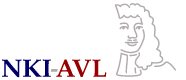 Informatie over een telefonisch interview We danken u voor uw bereidheid om de vragenlijst in te vullen. Bij enkele vragen zouden we heel graag een toelichting hebben in uw eigen woorden. Daarom vragen wij u of we u telefonisch mogen benaderen voor een korte toelichting op enkele vragen uit de vragenlijst. Het gesprek zal ongeveer 20 minuten duren. We bellen niet iedereen die toestemming geeft daadwerkelijk op.Het interview kan, indien u daarvoor toestemming geeft, opgenomen worden. Dat maakt mogelijk dat uw antwoorden woordelijk uitgetypt worden zodat we uw mening goed kunnen weergeven. De geluidsopname en uitgetypte tekst worden bij de vragenlijst (gecodeerd) opgeslagen. Anonimiteit is daardoor gewaarborgd.Met het verwerken van deze vragenlijst halen we dit formulier uit de vragenlijst en slaan we het apart op.Wilt u hier aangeven of u instemt met een telefonisch interview? Naam:Datum:Handtekening:Indien u instemt met een telefonisch interview, wilt u dan hieronder aangeven of van dit gesprek een geluidsopname gemaakt mag worden? Wilt u vervolgens uw telefoonnummer en eventueel de dag en het tijdstip waarop u gebeld wilt worden invullen?Telefoonnummer:Dag of tijdstip waarop u gebeld wilt worden:Six-month assessment	Consent studie (2)Toelichting bij het invullen van de vragenlijstDe vragenlijst bestaat uit groepjes vragen die over hetzelfde onderwerp gaan. Vóór elk groepje vragen wordt het onderwerp weergegeven in een grijsgekleurd tekstvak. Een voorbeeld ziet u hieronder: Bij sommige (groepjes) vragen kan meer achtergrondinformatie helpen de vraag te begrijpen en te beantwoorden. Dit soort informatie wordt als volgt weergegeven:Hier volgen nog een aantal extra aanwijzingen voor het invullen van de vragenlijst:Als u wilt, mag u opmerkingen of aanvullingen bij de vragen en antwoorden schrijven.Geef steeds één antwoord, tenzij anders staat aangegeven.Neem rustig de tijd om de vragen te beantwoorden.U bent niet verplicht alle vragen te beantwoorden.1)   Is u in het ziekenhuis, in een gesprek of door middel van een folder, meegedeeld dat u zelf kon bepalen of uw overgebleven lichaamsmateriaal voor wetenschappelijk onderzoek gebruikt mocht worden?	O	Ja, dit is mij meegedeeld			→ ( ga door met vraag 2 )	O	Nee, dit is mij niet meegedeeld		→ ( ga door met vraag 9 )	O	Ik weet het niet meer				→ ( ga door met vraag 9 )2)   Op welke manier kon u toen aangeven of uw overgebleven lichaamsmateriaal wel of niet voor wetenschappelijk onderzoek gebruikt mocht worden?		O	Als het wel gebruikt mocht worden hoefde ik niets te doen, als het niet gebruikt mocht 	worden moest ik een formulier invullen.		→ ( ga door met vraag 3 )	O	Als het wel gebruikt mocht worden hoefde ik niets te doen, als het niet gebruikt mocht 	worden moest ik dit aan de arts of verpleegkundige doorgeven.									→ ( ga door met vraag 5 )	O	Ik moest een formulier met mijn keuze invullen en opsturen.									→ ( ga door met vraag 7 )	O	Ik weet het niet meer					→ ( ga door met vraag 9 )3)   Hebt u niets gedaan, of heeft u door middel van het formulier aangegeven dat uw lichaamsmateriaal niet gebruikt mocht worden?	O	Ik heb niets gedaan			→ ( ga door met vraag 4 )	O	Ik heb het formulier ingevuld		→ ( ga door met vraag  9 )	O	Ik weet het niet meer			→ ( ga door met vraag 9  )4)   Waarom hebt u niets gedaan? (meerdere antwoorden mogelijk)□	Ik wilde dat mijn overgebleven lichaamsmateriaal voor wetenschappelijk onderzoek gebruikt zou worden.□	Ik was het vergeten	□	Ik had andere dingen aan mijn hoofd	□	Ik vond het niet belangrijk (genoeg)	□	Ik was te ziek	□	Ik twijfelde nog	□	Anders, namelijk............................................................................................		→ ( ga door met vraag 9 )5)   Hebt u niets gedaan, of heeft u aan uw arts of verpleegkundige doorgegeven dat uw overgebleven lichaamsmateriaal niet gebruikt mocht worden?	O	Ik heb niets gedaan					→ ( ga door met vraag 6 )O	Ik heb aan mijn arts of verpleegkundige doorgegeven dat mijn overgebleven lichaamsmateriaal niet gebruikt mocht worden	→ ( ga door met vraag 9 )	O	Ik weet het niet meer					→ ( ga door met vraag 9 )6)   Waarom hebt u niets gedaan? (meerdere antwoorden mogelijk)□	Ik wilde dat mijn overgebleven lichaamsmateriaal voor wetenschappelijk onderzoek gebruikt zou worden.□	Ik was het vergeten	□	Ik had andere dingen aan mijn hoofd	□	Ik vond het niet belangrijk (genoeg)	□	Ik was te ziek	□	Ik twijfelde nog	□	Anders, namelijk............................................................................................		→ ( ga door met vraag 9 )7)   Wat hebt u op dit formulier aangegeven?	O	Ik heb aangegeven dat mijn overgebleven lichaamsmateriaal gebruikt mag worden→ ( ga door met vraag 9 )	O	Ik heb aangegeven dat mijn overgebleven lichaamsmateriaal niet gebruikt mag worden	→ ( ga door met vraag 9)O	Ik heb het formulier (nog) niet ingevuld	→ ( ga door met vraag 8 )	O	Ik weet het niet meer			→ ( ga door met vraag 9 )8)   Waarom hebt u het formulier (nog) niet ingevuld? (meerdere antwoorden mogelijk)□	Ik was het vergeten	□	Ik had andere dingen aan mijn hoofd	□	Ik vond het niet belangrijk (genoeg)	□	Ik was te ziek	□	Ik twijfelde nog	□	Anders, namelijk............................................................................................9)   Als u vandaag zou mogen kiezen of uw overgebleven lichaamsmateriaal voor wetenschappelijk onderzoek gebruikt zou mogen worden, welke keuze zou u dan maken?	O	Mijn overgebleven lichaamsmateriaal zou gebruikt mogen worden	O	Mijn overgebleven lichaamsmateriaal zou niet gebruikt mogen worden	O	Ik weet het niet10)   Wat zou u ervan vinden als u vandaag om toestemming gevraagd zou worden voor een nieuw onderzoek met uw overgebleven lichaamsmateriaal?11)   Stel onderzoekers zouden vandaag zo’n onverwachte bevinding uit uw overgebleven lichaamsmateriaal halen. Zou u de onderstaande soorten informatie (onverwachte bevindingen) op dit moment willen horen?12)   Hoe goed of slecht vindt u deze twee manieren?	13)  Wilt u de datum invullen waarop u deze vragenlijst invulde?  		……….. (datum)Ruimte voor opmerkingen:HARTELIJK DANK VOOR UW MEDEWERKINGjuistonjuistweet nietAls een onderzoeker wetenschappelijk onderzoek wil doen met overgebleven lichaamsmateriaal, dan wordt eerst getoetst of het onderzoek belangrijk is.OOOOnderzoekers die overgebleven lichaamsmateriaal gebruiken weten precies van welke personen dit materiaal afkomstig is.OOOOvergebleven lichaamsmateriaal wordt altijd gebruikt in wetenschappelijk onderzoek, de patiënt heeft hier niets over te zeggen.OOOOvergebleven lichaamsmateriaal kan gebruikt worden in onderzoek naar de rol van erfelijkheid in het krijgen van bepaalde ziekten.OOOIk vind het ontvangen van schriftelijke informatie...helemaal
mee eensmee 
eensneutraalmee
oneenshelemaal
mee oneensbelangrijkOOOOOnuttigOOOOOoverdrevenOOOOOonmisbaar voor mijn beslissingOOOOOonnodigOOOOObelastendOOOOOIk vind het ontvangen van mondelinge informatie...helemaal
mee eensmee 
eensneutraalmee
oneenshelemaal
mee oneensbelangrijkOOOOOnuttigOOOOOoverdrevenOOOOOonmisbaar voor mijn beslissingOOOOOonnodigOOOOObelastendOOOOOIk vind het goed als een ..... mij informeert over overgebleven lichaamsmateriaalhelemaal
mee eensmee 
eensneutraalmee
oneenshelemaal
mee oneensartsOOOOObaliemedewerkerOOOOOverpleegkundigeOOOOOIk vind het zelf kunnen beslissen over mijn overgebleven lichaamsmateriaal...helemaal
mee eensmee 
eensneutraalmee
oneenshelemaal
mee oneensbelangrijkOOOOOnuttigOOOOOoverdrevenOOOOOonnodigOOOOObelastendOOOOOJaNeeIk weet het nietOnderzoek in andere ziekenhuizen in NederlandOOOOnderzoek naar de ziekte die ik hebOOOCommercieel onderzoek (met winstoogmerk) naar betere behandelingen (zoals een nieuw geneesmiddel)OOOOnderzoek waarvoor het ziekenhuis samenwerkt met onderzoekers in het buitenlandOOOCommercieel onderzoek (met winstoogmerk) zonder direct behandelingsdoelOOOOnderzoek naar andere ziekten dan de ziekte die ik hebOOOOnderzoek door andere ziekenhuizen in het buitenlandOOOOnderzoek waarvoor het ziekenhuis samenwerkt met een commercieel bedrijf (met winstoogmerk)OOOOnderzoek naar erfelijkheid en ziekteOOOhelemaal eensgroten-deels eensnoch eens, noch oneensgroten-deels oneenshelemaal oneensik weet het nietWanneer lichaamsmateriaal bij mij is afgenomen, beschouw ik het als iets dat niet meer van mij isOOOOOOEen belangrijk risico van het gebruik van overgebleven lichaamsmateriaal voor wetenschappelijk onderzoek is dat het in verkeerde handen terecht kan komenOOOOOOIk vertrouw erop dat wetenschappelijk onderzoek met mijn lichaamsmateriaal mijn privacy niet zal schendenOOOOOOVerschillende soorten lichaamsmateriaal (bloed, DNA, ledematen) hebben voor mij dezelfde waardeOOOOOOOnderzoek met lichaamsmateriaal is belangrijk omdat hierdoor belangrijke medische ontdekkingen kunnen worden gedaanOOOOOOLichaamsmateriaal is mijn eigendom, ook als ik het heb afgestaanOOOOOOIk ben bang dat het bewaren en gebruiken van mijn overgebleven lichaamsmateriaal mijn privacy in gevaar brengtOOOOOOHet gebruiken van overgebleven lichaamsmateriaal voor wetenschappelijk onderzoek is beter dan dit materiaal weggooienOOOOOOMedisch wetenschappelijk onderzoekers zijn te vertrouwenOOOOOOHet personeel van mijn ziekenhuis is te vertrouwenOOOOOOga verder op de volgende bladzijde...helemaal eensgroten-deels eensnoch eens, noch oneensgroten-deels oneenshelemaal oneensik weet het nietIk heb zelf baat gehad van medisch wetenschappelijk onderzoek dat eerder is gedaanOOOOOOPatiënten vandaag profiteren van wetenschappelijk onderzoek met lichaamsmateriaal van eerdere patiëntenOOOOOOEen belangrijk risico van het gebruik van overgebleven lichaamsmateriaal is dat er genetische informatie uit gehaald kan wordenOOOOOOHet lichaamsmateriaal dat overblijft, is eigenlijk gewoon afvalOOOOOOIk vind dat de genetische informatie in mijn lichaamsmateriaal mijn persoonlijk bezit isOOOOOOOnderzoek met lichaamsmateriaal is belangrijk omdat dit in de toekomst mogelijk een aandoening bij mij of mijn kinderen kan voorkomenOOOOOOIk wil het graag horen als het gaat om...JaNeeIk weet het nietEen behandelbare ziekteOOOEen onbehandelbare ziekteOOOEen grote kans op een ziekte door een genetische oorzaakOOOEen kleine kans op een ziekte door een genetische oorzaakOOOEen verhoogde kans op een ziekte bij mijn kinderenOOOja, ernstig beperktja, een beetje beperktnee, helemaal niet beperktMatige inspanning zoals het verplaatsen van een tafel, stofzuigen, fietsenOOOEen paar trappen oplopenOOOaltijdheel vaakredelijk vaaksomsbijna nooitnooitHoe vaak gedurende de afgelopen 4 weken voelde u zich kalm en rustig?OOOOOOHoe vaak gedurende de afgelopen 4 weken voelde u zich neerslachtig en somber?OOOOOOhelemaal
mee eensmee 
eensneutraalmee
oneenshelemaal
mee oneensDokters leggen goed uit waarom
een medisch onderzoek nodig isOOOOODe medische zorg die ik heb
gekregen kan bijna niet beterOOOOODokters behandelen me te zakelijk en onpersoonlijkOOOOOMijn dokter behandelt mij op een vriendelijke en beleefde wijzeOOOOODokters houden soms geen
rekening met wat ik zegOOOOOIk ben ontevreden over sommige aspecten van de medische zorg die ik heb gekregenOOOOOIk neem me voor met spoed te gaan, want ik wil weten wat er aan de hand is.12345Ik denk dat het allemaal wel mee zal vallen.12345Ik besluit eerst nog bij andere instanties en dokters	te informeren.	12345Ik neem mij voor te gaan lezen over hoofdpijn en duizeligheid.12345Ik probeer voorlopig zo min mogelijk aan vervelende dingen te denken.12345Ik maak me niet druk: zo’n onderzoek is minder erg dan steeds hoofdpijn hebben.12345Ik kijk mee op het apparaat om te zien of hij zich niet vergist.12345Ik maak me niet al te druk.12345Ik besluit gewoon door te leven.12345Ik vraag uitgebreid naar de verdere gevolgen en risico’s.	12345Ik denk bij mezelf: “er zijn ergere kwalen”.	12345Ik neem mij voor veel te gaan lezen over een hoge bloeddruk.12345Ik ga ervan uit dat de operatie bij mij wel zal helpen.12345Ik besluit me zoveel mogelijk in hartoperaties te gaan verdiepen.12345Ik neem me voor de komende maanden zoveel mogelijk plezierige en nuttige dingen te doen.12345Ik ga onderzoeken of er een kans is dat de operatie nadelig uitpakt.12345Ik besluit contact te zoeken met andere patiënten met hetzelfde probleem, voor informatie.	12345Ik denk: “het zal allemaal wel meevallen”.12345Ik wil precies van hem weten wat ze met me gaan doen.12345Ik besluit me nog even te ontspannen voor het zover is.12345Ik vraag me af wat er allemaal mis kan gaan.12345Ik maak me zo min mogelijk druk.12345Ik denk bij mezelf: “het zal wel meevallen”.12345Ik probeer snel nog iemand te bellen die mij iets over deze operatie kan vertellen.12345OIk stem in met een telefonisch interviewOIk stem niet in met een telefonisch interviewOHet gesprek mag worden opgenomen (uitsluitend ter verwerking van de onderzoeksresultaten)OHet gesprek mag niet worden opgenomenAls ik vandaag om toestemming zou worden gevraagd, dan vind ik dat...helemaal
mee eensmee 
eensneutraalmee
oneenshelemaal
mee oneensbelangrijkOOOOOnuttigOOOOOoverdrevenOOOOOonnodigOOOOObelastendOOOOOconfronterendOOOOOprimaOOOOOvervelendOOOOOIk wil het graag horen als het gaat om...JaNeeIk weet het nietEen behandelbare ziekteOOOEen onbehandelbare ziekteOOOEen grote kans op een ziekte door een genetische oorzaakOOOEen kleine kans op een ziekte door een genetische oorzaakOOOEen verhoogde kans op een ziekte bij mijn kinderenOOOZeer goedGoedNiet goed, niet slechtSlechtZeer slechtManier 1OOOOOManier 2OOOOO